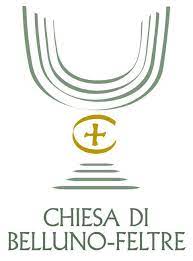 Preghiere dei fedeliper la 60° giornata mondiale di preghiera per le vocazioniFratelli e sorelle, affidiamoci alla misericordia di Dio, che si prende cura del suo popolo. Preghiamo insieme e diciamo: Ascolta, Padre, la nostra preghiera.Per la Chiesa perché, seguendo l’esempio di Gesù Buon Pastore, sappia essere attenta a tutti gli uomini e le donne, in particolare a coloro che vivono situazioni di sofferenza e di povertà. Preghiamo.Per i governanti, perché nel loro operato mettano al centro il rispetto e la promozione della persona e del bene comune. Siano attenti, in particolare, agli ultimi e a coloro che si trovano ai margini. Preghiamo.Per Papa Francesco, i vescovi e i sacerdoti, il tuo Spirito li accompagni nella guida e nella cura delle comunità cristiane a loro affidate. Preghiamo.  Per tutti i consacrati e le consacrate perché, in ascolto dello Spirito e attenti alle sfide di questo tempo, sappiano trovare modi sempre nuovi per annunciare con la vita l’amore di Dio. Preghiamo.Perché le famiglie, attraverso la testimonianza dell’amore reciproco, sappiano accompagnare i giovani a donare la propria vita attraverso le loro scelte quotidiane. Preghiamo.Per la nostra comunità qui riunita. In forza del battesimo sappiamo portare la Buona Notizia del Vangelo a quanti incontriamo nei nostri luoghi di vita. Preghiamo.O Padre, che doni alla Tua Chiesa testimoni autentici del Vangelo, manda il tuo Spirito sul popolo qui riunito perché incoraggi ogni uomo e donna a donare la vita in pienezza, secondo il tuo disegno d’amore. Per Cristo nostro Signore.